ПРИМЕЧАНИЕ: 1. По городским маршрутам включена протяженность оборотного рейса.Начальник отдела строительства,жилищно-коммунального хозяйства,транспорта и связи администрации 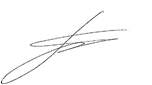 Славянского городского поселения Славянского района                                                                                                                                                                 Т.Н. ИвановаРЕЕСТРмаршрутов регулярных перевозок Славянского городского поселения Славянского районаРЕЕСТРмаршрутов регулярных перевозок Славянского городского поселения Славянского районаРЕЕСТРмаршрутов регулярных перевозок Славянского городского поселения Славянского районаРЕЕСТРмаршрутов регулярных перевозок Славянского городского поселения Славянского районаРЕЕСТРмаршрутов регулярных перевозок Славянского городского поселения Славянского районаРЕЕСТРмаршрутов регулярных перевозок Славянского городского поселения Славянского районаРЕЕСТРмаршрутов регулярных перевозок Славянского городского поселения Славянского районаРЕЕСТРмаршрутов регулярных перевозок Славянского городского поселения Славянского районаРЕЕСТРмаршрутов регулярных перевозок Славянского городского поселения Славянского районаРЕЕСТРмаршрутов регулярных перевозок Славянского городского поселения Славянского районаРЕЕСТРмаршрутов регулярных перевозок Славянского городского поселения Славянского районаРЕЕСТРмаршрутов регулярных перевозок Славянского городского поселения Славянского района№п/п№м-таНаименование маршрута регулярных перевозокНаименование промежуточных остановочных пунктов по маршруту регулярных перевозок или наименование поселенийНаименование улиц, автомобильных дорог, по которым предполагается движение транспортных средств между остановочными пунктами по маршрутуПротяженность маршрута регулярных перевозок (км)Порядок посадки и высадки пассажировВид регулярных перевозокВиды транспортных средств и классы ТС, максимальное количество ТС каждого классаЭкологические характеристики транспортных средствДата начала осуществления регулярных перевозокНаименование, место нахождения юр. лица, фамилия, имя, отчество ИП12345678910111212АЖ.Д. вокзал - КладбищеЖ.Д. вокзал-Шв. фабрика-РМЗ-Хлебозавод-Щорса-Тарный завод-КХП-СРСУ-Автошкола-Комсомольская-Оптовый рынок-Безымянная-Ярмарочная-Рыночная-АВ-Паспортный стол-Батарейная-Полковая-Краснодарская-Стаханова-Центр-Комсомольская-Островского-Кубанская-ПАТП-Шв. фабрика-Ж.Д. вокзалЖ.Д. вокзал-ул. Победы-ул. Дружбы народов– ул. Пролетарская– ул. Красная-ул. Конечная-ул. Красная-ул. Щорса-ул. Ковтюха-ул. Батарейная-ул. Юных Коммунаров-ул. Дзержинского-Центр-ул. Ленина-ул. Победы-Ж.Д. вокзал15,8На остановочных пунктахРегулярные по регулируемым тарифамАвтобусы малой вместимости – 1 ед.Евро-21 ед.22.10.2010Шейкина С.В.Дударев А.В.Аванесов С.А.Афанасьев К.В.Бакадоров Г.П.Кондратьева О.А.Багдасарян Д.А.Смольняков Н.В.Гембик В.Л.ООО «Крона»-Серегин С.В.Духнай Ю.П.Резвушкин В.М.Мищенко А.А.Казанцев Р.Г.Мудренко Д.В.Салдаев М.С.Решитько И.А.Дезиндорф В.А.Филипов В.П.Шапарь Л.Г.Миронова А.В.Кондратьева Н.Н.Замураев С.П.Сайкин В.А.Бондаренко А.А.22Ж.Д. вокзал - КладбищеЖ.Д. вокзал-Шв. фабрика-ПАТП-Кубанская-Островского-Комсомольская-Центр-Детский сад № 7-Троицкая-Банк-Батарейная-Аптека-АВ-Рыночная-Ярмарочная-Безымянная-ГАИ-Маслозавод-Кладбище-Конечная-Маслозавод-Оптовый рынок-Комсомольская-Сортсемовощ-Автошкола-СРСУ-КХП-Тарный завод-Щорса-Хлебозавод-РМЗ-Шв. фабрика-Ж.Д. вокзалЖ.Д. вокзал-ул. Победы-ул. Юных Коммунаров-ул. Дзержинского-ул. Ленина-ул. Отдельская-Автовокзал-ул. Ковтюха-ул. Рыночная-ул. Ленина-ул. Ярмарочная-ул. Красная-Кладбище-Оптовый рынок-ул. Красная-ул. Пролетарская-ул. Дружбы народов-ул. Победы-Ж.Д. вокзал20,3На остановочных пунктахРегулярные по регулируемым тарифамАвтобусы малой вместимости – 1 ед.Евро-21 ед.22.10.2010Шейкина С.В.Дударев А.В.Аванесов С.А.Афанасьев К.В.Бакадоров Г.П.Кондратьева О.А.Багдасарян Д.А.Смольняков Н.В.Гембик В.Л.ООО «Крона»-Серегин С.В.Духнай Ю.П.Резвушкин В.М.Мищенко А.А.Казанцев Р.Г.Мудренко Д.В.Салдаев М.С.Решитько И.А.Дезиндорф В.А.Филипов В.П.Шапарь Л.Г.Миронова А.В.Кондратьева Н.Н.Замураев С.П.Сайкин В.А.Бондаренко А.А.33АКубрис – Сад-ГигантСад-Гигант-Зеленая-Прохладная-Поперечная-Развилка-Интернат-Арка-Анастасиевская-Запорожская-Универмаг-Центр-Комсомольская-Островского-Кубанская-Советская-Новоселов-Столовая-Зеленского-Поликлинника-ПромышленнаяЦентр-ул. Школьная-ул. Кубанская-ул. Советская-ул. Семафорная-ул. Новоселов-ул. Зеленского-ул. Промышленная-ул. Новоселов-ул. Семафорная-ул. Советская-ул. Кубанская-ул. Школьная-ул. Юных Коммунаров-ул. Дзержинского-Центрул. Ленина-ул. Школьная-ул. Конечная-ул. Школьная-Центр20,2На остановочных пунктахРегулярные по регулируемым тарифамАвтобусы малой вместимости – 4 ед.Евро-24 ед.22.10.2010Шейкина С.В.Дударев А.В.Аванесов С.А.Афанасьев К.В.Бакадоров Г.П.Кондратьева О.А.Багдасарян Д.А.Смольняков Н.В.Гембик В.Л.ООО «Крона»-Серегин С.В.Духнай Ю.П.Резвушкин В.М.Мищенко А.А.Казанцев Р.Г.Мудренко Д.В.Салдаев М.С.Решитько И.А.Дезиндорф В.А.Филипов В.П.Шапарь Л.Г.Миронова А.В.Кондратьева Н.Н.Замураев С.П.Сайкин В.А.Бондаренко А.А.44Кубрис - КладбищеКонечная-Маслозавод-Оптовый рынок-Бызымянная-Ярмарочная-Рыночная-АВ-Батарейная-Полковая-Краснодарская-Стаханова-Центр-Комсомольская-Островского-Кубанская-Консервный завод-Советская-Новоселов-Столовая-Зеленского-Поликлинника-Промышленная-Новоселов-Советская-Консервный завод-Кубанская-Островского-Комсомольская-Центр-Детский сад № 7-Троицкая-Банк-Батарейная-Аптека-Автовокзал-Рыночная-Ярмарочная-Безымянная-ГАИ-Маслозавод-Кладбище-КонечнаяКубрис-ул. Промышленная-ул. Новоселов-ул. Семафорная-ул. Советская-Кубанская-ул. Школьная-Тарный завод-ул. Школьная-ул. Юных Коммунаров-ул. Дзержинского-Центр-ул. Ленина -ул. Отдельская-Автовокзал-ул. Ковтюха-ул. Щорса-ул. Красная-Кладбище-ул. Красная-ул. Щорса-ул. Ковтюха-ул. Батарейная-ул. Юных Коммунаров-ул. Дзержинского-ул. Ленина-ул. Школьная-Центр-ул. Школьная-Тарный завод-ул. Школьная-ул. Кубанская-ул. Советская-ул. Семафорная-Кубрис31,5На остановочных пунктахРегулярные по регулируемым тарифамАвтобусы средней вместимости – 1 ед.Евро-31 ед.30.12.2014Шейкина С.В.Дударев А.В.Аванесов С.А.Афанасьев К.В.Бакадоров Г.П.Кондратьева О.А.Багдасарян Д.А.Смольняков Н.В.Гембик В.Л.ООО «Крона»-Серегин С.В.Духнай Ю.П.Резвушкин В.М.Мищенко А.А.Казанцев Р.Г.Мудренко Д.В.Салдаев М.С.Решитько И.А.Дезиндорф В.А.Филипов В.П.Шапарь Л.Г.Миронова А.В.Кондратьева Н.Н.Замураев С.П.Сайкин В.А.Бондаренко А.А.56Центр – КХП – Оптовый рынокЦентр-Детский сад № 7-Троицкая-Банск-Батарейная-Аптека-АВ-Рыночная-Ярмарочная-Безымянная-Оптовый рынок-Комсомольская-Сортсемовощ-Автошкола-СРСУ-КХП-Тарный завод- Щорса-Хлебозавод-РМЗ-Шв. фабрика-ПАТП-Кубанская-Островского-Комсомольская-ЦентрЦентр-ул. Дзержинского-ул. Ленина-ул. Отдельская-Автовокзал-ул. Ковтюха-ул. Рыночная-ул. Ленина-ул. Ярмарочная-ул. Красная-Оптовый рынок-ул. Красная-ул. Пролетарская-ул. Дружбы народов-ул. Победы-ул. Юных Коммунаров-ул. Дзержинского-Центр14,7На остановочных пунктахРегулярные по регулируемым тарифамАвтобусы малой вместимости – 8 ед.Евро-28 ед.22.10.2010Шейкина С.В.Дударев А.В.Аванесов С.А.Афанасьев К.В.Бакадоров Г.П.Кондратьева О.А.Багдасарян Д.А.Смольняков Н.В.Гембик В.Л.ООО «Крона»-Серегин С.В.Духнай Ю.П.Резвушкин В.М.Мищенко А.А.Казанцев Р.Г.Мудренко Д.В.Салдаев М.С.Решитько И.А.Дезиндорф В.А.Филипов В.П.Шапарь Л.Г.Миронова А.В.Кондратьева Н.Н.Замураев С.П.Сайкин В.А.Бондаренко А.А.66АЦентр – КХП – Оптовый рынокЦентр-Комсомольская-Островского-Кубанская-ПАТП-Шв. фабрика-РМЗ-Хлебозавод-Щорса-Тарный завод-КХП-СРСУ-Автошкола-Комсомольская-Оптовый рынок-Безымянная-Ярмарочная-Рыночная-АВ-Батарейная-Полковая-Краснодарская-Стаханова-ЦентрЦентр-ул. Школьная-ул. Юных Коммунаров-ул. Дзержинского-ул. Ленина-ул. Победы-ул. Дружбы народов-ул. Пролетарская-ул. Красная-Оптовый рынок-ул. Красная-ул. Щорса-ул. Ковтюха-ул. Батарейная-ул. Юных Коммунаров-ул. Дзержинского-ул. Ленина-ул. Школьная-Центр14,8На остановочных пунктахРегулярные по регулируемым тарифамАвтобусы малой вместимости – 8 ед.Евро-28 ед.22.10.2010Шейкина С.В.Дударев А.В.Аванесов С.А.Афанасьев К.В.Бакадоров Г.П.Кондратьева О.А.Багдасарян Д.А.Смольняков Н.В.Гембик В.Л.ООО «Крона»-Серегин С.В.Духнай Ю.П.Резвушкин В.М.Мищенко А.А.Казанцев Р.Г.Мудренко Д.В.Салдаев М.С.Решитько И.А.Дезиндорф В.А.Филипов В.П.Шапарь Л.Г.Миронова А.В.Кондратьева Н.Н.Замураев С.П.Сайкин В.А.Бондаренко А.А.77Центр - РайсетиЦентр-Детский сад № 7-Троицкая-Банк-Батарейная-Аптека-Автовокзал-Поликлинника-Водолечебница-Партизанская-Учхоз-Райсети-Магазин-Короткая-СОШ №18-Таманская-Райгаз-Запорожская-Проточная-Ковтюха-Аптека-ЦентрЦентр-ул. Дзержинского-ул. Ленина-ул. Отдельская-ул. Пролетарская-ул. Строительная-ул. Победы-ул. Ковтюха-ул. Школьная-ул. Юных Коммунаров-ул. Дзержинского-Центр11,3На остановочных пунктахРегулярные по регулируемым тарифамАвтобусы малой вместимости – 3 ед.Евро-23 ед.26.03.2011Шейкина С.В.Дударев А.В.Аванесов С.А.Афанасьев К.В.Бакадоров Г.П.Кондратьева О.А.Багдасарян Д.А.Смольняков Н.В.Гембик В.Л.ООО «Крона»-Серегин С.В.Духнай Ю.П.Резвушкин В.М.Мищенко А.А.Казанцев Р.Г.Мудренко Д.В.Салдаев М.С.Решитько И.А.Дезиндорф В.А.Филипов В.П.Шапарь Л.Г.Миронова А.В.Кондратьева Н.Н.Замураев С.П.Сайкин В.А.Бондаренко А.А.89Хлебозавод - ПартизанскаяЦентр-Аптека-Ковтюха-Проточная-Запорожская-Райгаз-Таманская-СОШ № 18-Партизанская-Батарейная-Поликлинника-Запорожская-Паспортный стол-Спорткомплекс-СОШ № 16-Пушкина-Маломинская-Хлебозавод-РМЗ-Швейная ф-ка-ПАТП-Кубанская-Островского-Комсомольская-ЦентрЦентрул. Дзержинского-ул. Ленина-ул. Школьная-ул. Ковтюха-ул. Победы-ул. Партизанская-ул. Батарейная-ул. Ленина-ул. Отдельская-ул. Дружбы народов-ул. Победы-ул. Юных Коммунаров-ул. Дзержинского-Центр15,6На остановочных пунктахРегулярные по регулируемым тарифамАвтобусы малой вместимости – 4 ед.Евро-22 ед.Евро-42 ед.18,03,2013Шейкина С.В.Дударев А.В.Аванесов С.А.Афанасьев К.В.Бакадоров Г.П.Кондратьева О.А.Багдасарян Д.А.Смольняков Н.В.Гембик В.Л.ООО «Крона»-Серегин С.В.Духнай Ю.П.Резвушкин В.М.Мищенко А.А.Казанцев Р.Г.Мудренко Д.В.Салдаев М.С.Решитько И.А.Дезиндорф В.А.Филипов В.П.Шапарь Л.Г.Миронова А.В.Кондратьева Н.Н.Замураев С.П.Сайкин В.А.Бондаренко А.А.910Кубрис - ПартизанскаяПоликлиника-Промышленная-Новоселов-Советская-Кубанская-Островского-Комсомольская—Центр-Детский сад № 7-Троицкая-Банск-Батарейная-Аптека-Автовокзал-Поликлиника-Водолечебница-Цчхоз-Партизанская-СОШ № 18-Таманская-Райгаз-Запорожская-Проточная-Ковтюха-Аптека-Центр-Комсомольская-Островского-Кубанская-Советсвкая-Новоселов-Столовая-Зеленского-ПоликлиникаЦентр-ул. Школьная-ул. Кубанская-ул. Советская-ул. Семафорная-ул. Новоселов-ул. Зеленского-ул. Промышленная-ул. Новоселов-ул. Семафорная-ул. Советская-ул. Кубанская-ул. Школьная-ул. Юных Коммунаров-ул. Дзержинского-Центр-ул. Дзержинского-ул. Ленина-ул. Отдельская-ул. Партизанская-ул. Победы-ул. Ковтюха-ул. Школьная-Центр17,6На остановочных пунктахРегулярные по регулируемым тарифамАвтобусы малой вместимости – 7 ед.Евро-27 ед.22.10.2010Шейкина С.В.Дударев А.В.Аванесов С.А.Афанасьев К.В.Бакадоров Г.П.Кондратьева О.А.Багдасарян Д.А.Смольняков Н.В.Гембик В.Л.ООО «Крона»-Серегин С.В.Духнай Ю.П.Резвушкин В.М.Мищенко А.А.Казанцев Р.Г.Мудренко Д.В.Салдаев М.С.Решитько И.А.Дезиндорф В.А.Филипов В.П.Шапарь Л.Г.Миронова А.В.Кондратьева Н.Н.Замураев С.П.Сайкин В.А.Бондаренко А.А.1011Кубрис - ДРСУЦентр-Детский сад № 7-Троицкая-Банк-Батарейная-Аптека-АВ-Проточная-Запорожская-Совхозная-Богдановская-ДРСУ-Заготконтора-Запорожская-Проточная-Ярмарочная-АВ-Батарейная-Полковая-Краснодарская-Стаханова-Центр-Комсомольская-Островского-Кубанская-Советская-Новоселов-Столовая-Зеленского-Поликлинника-Промышленная-Новоселов-Советская-Кубанская-Островского-Комсомольская-ЦентрЦентр-ул. Школьная-ул. Кубанская-ул. Советская-ул. Семафорная-ул. Новоселов-ул. Зеленского-ул. Промышленная-ул. Новоселов-ул. Семафорная-ул. Советская-ул. Кубанская-ул. Школьная-ул. Юных Коммунаров-ул. Дзержинского-Центр-ул. Ленина-ул. Отдельская-ул. Проточная-ул. Щорса-ДРСУ-ул. Пролетарская-ул. Красная-ул. Щорса-ул. Ковтюха-ул. Батарейная-ул. Юных Коммунаров-ул. Дзержинского-ул. Ленина-ул. Школьная-Центр19,6На остановочных пунктахРегулярные по регулируемым тарифамАвтобусы малой вместимости – 3 ед.Евро-23 ед.22.10.2010Шейкина С.В.Дударев А.В.Аванесов С.А.Афанасьев К.В.Бакадоров Г.П.Кондратьева О.А.Багдасарян Д.А.Смольняков Н.В.Гембик В.Л.ООО «Крона»-Серегин С.В.Духнай Ю.П.Резвушкин В.М.Мищенко А.А.Казанцев Р.Г.Мудренко Д.В.Салдаев М.С.Решитько И.А.Дезиндорф В.А.Филипов В.П.Шапарь Л.Г.Миронова А.В.Кондратьева Н.Н.Замураев С.П.Сайкин В.А.Бондаренко А.А.1113Кубрис - ПартизанскаяЦентр-Аптека-Ковтюха-Проточная-Запорожская-Райгаз-Таманская-СОШ № 18-Партизанская-Батарейная-Поликлинника-Запорожская-АВ-Паспортный стол-Батарейная-Полковая-Краснодарская-Стаханова-Центр-Комсомольская-Островского-Кубанская-Совесткая-Новоселов-Столовая-Зеленского-Поликлиника-Промышленная-Новоселов-Советская-Кубанская-Островского-Комсомольская-ЦентрЦентр-ул. Школьная-ул. Кубанская-ул. Советская-ул. Семафорная-ул. Новоселов-ул. Зеленского-ул. Промышленная-ул. Новоселов-ул. Семафорная-ул. Советская-ул. Кубанская-ул. Школьная-ул. Юных Коммунаров-ул. Дзержинского-Центр-ул. Дзержинского-ул. Ленина-ул. Школьная-ул. Ковтюха-ул. Победы-ул. Партизанская-ул. Батарейная-ул. Юных Коммунаров-ул. Дзержинского-ул. Ленина-ул. Школьная-Центр19,5На остановочных пунктахРегулярные по регулируемым тарифамАвтобусы малой вместимости – 7 ед.Евро-27 ед.22.10.2010Шейкина С.В.Дударев А.В.Аванесов С.А.Афанасьев К.В.Бакадоров Г.П.Кондратьева О.А.Багдасарян Д.А.Смольняков Н.В.Гембик В.Л.ООО «Крона»-Серегин С.В.Духнай Ю.П.Резвушкин В.М.Мищенко А.А.Казанцев Р.Г.Мудренко Д.В.Салдаев М.С.Решитько И.А.Дезиндорф В.А.Филипов В.П.Шапарь Л.Г.Миронова А.В.Кондратьева Н.Н.Замураев С.П.Сайкин В.А.Бондаренко А.А.1215Центр - ХлебозаводЦентр-Детский сад № 7-Троицкая-Банк-Батарейная-Аптека-АВ-Спорткомплекс-СОШ № 16-Торговый комплекс-Маломинская-Хлебозавод-РМЗ-Шв. фабрика-Консервный завод-Кубанская-Островского-Комсомольская-ЦентрЦентр-ул. Дзержинского-ул. Ленина-ул. Отдельская-ул. Ковтюха-Автовокзал-ул. Ковтюха-ул. Батарейная-ул. Ленина-ул. Отдельская-ул. Дружбы народов-ул. Школьная-ул. Юных Коммунаров-ул. Дзержинского-Центр9,7На остановочных пунктахРегулярные по регулируемым тарифамАвтобусы малой вместимости – 6 ед.Евро-24 ед.Евро-42 ед.22.10.2010Шейкина С.В.Дударев А.В.Аванесов С.А.Афанасьев К.В.Бакадоров Г.П.Кондратьева О.А.Багдасарян Д.А.Смольняков Н.В.Гембик В.Л.ООО «Крона»-Серегин С.В.Духнай Ю.П.Резвушкин В.М.Мищенко А.А.Казанцев Р.Г.Мудренко Д.В.Салдаев М.С.Решитько И.А.Дезиндорф В.А.Филипов В.П.Шапарь Л.Г.Миронова А.В.Кондратьева Н.Н.Замураев С.П.Сайкин В.А.Бондаренко А.А.1316Партизанская - ПтицефабрикаЦентр-Аптека-Ковтюха-Проточная-Запорожская-Райгаз-Таманская-СОШ № 18-Партизанская-Батарейная-Таманская-Поликлинника-Запорожская-АВ-Паспортный стол-Батарейная-Полковая-Краснодарская-Стаханова-Центр-Комсомольская-Островского-Кубанская-Советская-Новоселов-Столовая-Новоселов-ЗаряЦентр-ул. Школьная-ул. Ковтюха-ул. Победы-ул. Партизанская-ул. Батарейная-ул. Юных Коммунаров-ул. Школьная-ул. Кубанская-ул. Советская-ул. Семафорная-ул. Новоселов-ул. Маевское шоссе-СТ «Заря»-СТ «Мечта»-СТ «Приазовец»-СТ «Мечта»-СТ «Заря»-ул. Маевское шоссе-ул. Новоселов-ул. Семафорная-ул. Советская-ул. Кубанская-ул. Школьная-Центр26,7На остановочных пунктахРегулярные по регулируемым тарифамАвтобусы средней вместимости – 1 ед.Евро-41 ед.22.10.2010Шейкина С.В.Дударев А.В.Аванесов С.А.Афанасьев К.В.Бакадоров Г.П.Кондратьева О.А.Багдасарян Д.А.Смольняков Н.В.Гембик В.Л.ООО «Крона»-Серегин С.В.Духнай Ю.П.Резвушкин В.М.Мищенко А.А.Казанцев Р.Г.Мудренко Д.В.Салдаев М.С.Решитько И.А.Дезиндорф В.А.Филипов В.П.Шапарь Л.Г.Миронова А.В.Кондратьева Н.Н.Замураев С.П.Сайкин В.А.Бондаренко А.А.1421Кладбище – Сад-ГигантКладбище-Маслозавод-Оптовый рынок-Безымянная-Ярмарочная-Рыночная-АВ-Поликлиника-Водолечебница-Учхоз-Партизанская-Арка-Интернат-Развилка-Интернат-Арка-Партизанская-Батарейная-Поликлиника-Запорожская-АВ-Рыночная-Ярмарочная-Безымянная-Оптовый рынок-Маслозавод-Храм-Кладбищеул. Школьная-ул. Строителей-ул. Победы-ул. Партизанская-ул. Батарейная-ул. Ковтюха-ул. Щорса-ул. Красная-Кладбище-ул. Красная-Оптовый рынок-ул. Красная-ул. Щорса-ул. Ковтюха-ул. Отдельская-ул. Партизанская-ул. Победы-ул. Строителей-ул. Школьная20,5На остановочных пунктахРегулярные по регулируемым тарифамАвтобусы малой вместимости – 1 ед.Евро-21 ед.22.10.2010Шейкина С.В.Дударев А.В.Аванесов С.А.Афанасьев К.В.Бакадоров Г.П.Кондратьева О.А.Багдасарян Д.А.Смольняков Н.В.Гембик В.Л.ООО «Крона»-Серегин С.В.Духнай Ю.П.Резвушкин В.М.Мищенко А.А.Казанцев Р.Г.Мудренко Д.В.Салдаев М.С.Решитько И.А.Дезиндорф В.А.Филипов В.П.Шапарь Л.Г.Миронова А.В.Кондратьева Н.Н.Замураев С.П.Сайкин В.А.Бондаренко А.А.1523Кубрис - ПартизанскаяЦентр-Детский сад № 7-Троицкая-Банк-Батарейная-Аптека-АВ-Поликлиника-Водолечебница-Учхоз-Партизанская-Поликлиника-Запорожская-АВ-Паспортный стол-Батарейная-Полковая-Краснодарская-Стаханова-Центр-Комсомольская-Островского-Кубанская-Советская-Новоселов-Столовая-Зеленского-Поликлиника-Промышленная-Новоселов-Советская-Кубанская-Островского-Комсомольская-ЦентрЦентр-ул. Школьная-ул. Кубанская-ул. Советская-ул. Семафорная-ул. Новоселов-ул. Зеленского-ул. Промышленная-ул. Новоселов-ул. Семафорная-ул. Советская-ул. Кубанская-ул. Школьная-ул. Юных Коммунаров-ул. Дзержинского-Центр-ул. Дзержинского-ул. Ленина-ул. Отдельская-ул. Партизанская-ул. Батарейная-ул. Юных Коммунаров-ул. Дзержинского-ул. Ленина-ул. Школьная-Центр19,5На остановочных пунктахРегулярные по регулируемым тарифамАвтобусы малой вместимости – 6 ед.,средней вместимости – 1 ед.Евро-36 ед.Евро-41 ед.22.10.2010Шейкина С.В.Дударев А.В.Аванесов С.А.Афанасьев К.В.Бакадоров Г.П.Кондратьева О.А.Багдасарян Д.А.Смольняков Н.В.Гембик В.Л.ООО «Крона»-Серегин С.В.Духнай Ю.П.Резвушкин В.М.Мищенко А.А.Казанцев Р.Г.Мудренко Д.В.Салдаев М.С.Решитько И.А.Дезиндорф В.А.Филипов В.П.Шапарь Л.Г.Миронова А.В.Кондратьева Н.Н.Замураев С.П.Сайкин В.А.Бондаренко А.А.